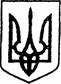 НАРОДНИЙ ДЕПУТАТ УКРАЇНИАндрійович З.М., .Київ, вул. Шовковична, 4, к. №204А; тел. (044) 255-34-29; andriyovych@rada.gov.ua№ 293-03/09                                                                                           “25“ березня 2020 р.Верховна Рада України        Відповідно до статті 93 Конституції України, статті 12 Закону України «Про статус народного депутата України» та статті 89 Регламенту Верховної Ради України в порядку законодавчої ініціативи вношу на розгляд Верховної Ради України проект Закону України «Про внесення змін до Податкового кодексу України» щодо підтримки громадян, територіальних громад, малого та середнього бізнесу під час запровадження карантинних заходів»..Доповідати зазначений законопроект на пленарному засіданні Верховної Ради України буду я, народний депутат України Андрійович З.М.Додатки:1. Проект Закону України на 2 арк. 2. Порівняльна таблиця на 2 арк. 3. Пояснювальна записка на 3 арк. 4. Проект постанови Верховної Ради України на 1 арк.5. Електронні копії зазначених документів. Народний депутат України                                                   З.М. Андрійович                                                                                                    посв. №293